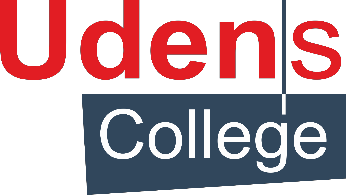 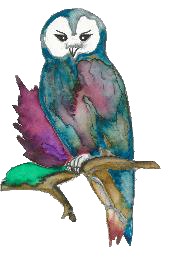 Elke dag gaan zo’n 2800 leerlingen en 350 medewerkers naar het Udens College. We hebben een locatie vmbo, een locatie havo/vwo en Waldorf Uden is onze nieuwe tak. Met ons vernieuwende onderwijs geven we de ambitie van leerlingen en medewerkers de ruimte. Coaching en persoonlijke aandacht zijn daarbij de sleutelwoorden.Waldorf UdenMet ingang van het schooljaar 2021-2022 start in Uden een vrijeschoolstroom voor voortgezet onderwijs, genaamd Waldorf Uden. Waldorf Uden valt onder het bestuur van de Samenwerkingsstichting voor Voortgezet Onderwijs Uden (SVOU).Hieronder ressorteert ook het Udens College, bestaande uit een sector havo/vwo en een sector vmbo. De vrijeschoolstroom is door een speciaal daarvoor ingerichte onderwijsgroep van het SVOU opgezet en we starten met twee klassen.Voor de doorontwikkeling van Waldorf Uden is het wenselijk dat met ingang van 1 augustus 2021 de onderwijsgroep aangevuld wordt met een:AlgemeenWaldorf Uden is in oprichting vanwege het streven om elk kind uit Uden en omgeving de vorm van onderwijs te bieden welke het beste bij hem/haar past.We starten Waldorf Uden met twee 7de klassen. Dit zijn heterogene klassen voor vmbo-t-, havo- en vwo-niveau, zodat kinderen met en van elkaar kunnen leren. We werken vanuit het antroposofisch gedachtegoed, waarin de brede ontwikkeling van kinderen centraal staat. Het onderwijs binnen Waldorf Uden wordt vormgegeven vanuit het hoofd, de handen en het hart en er is veel aandacht voor ambachtelijke vakken en kunstzinnige werkvormen. Het onderwijs heeft als doel het complete kind aan te spreken zodat het kan uitgroeien tot een mens met een gezonde kijk op zichzelf en de wereld.Competenties en functie-eisenWat we zoeken in onze aanstaande collega:(Ruime) ervaring in het vrijeschoolonderwijs, onderbouw of middenbouw;Ervaring in het geven van periodeonderwijs, bij voorkeur in de bètavakken: natuur- en scheikunde, wiskunde en biologie. Naast het verzorgen van deze lessen behoort het verzorgen van lessen Duits ook tot de mogelijkheden;Een pionier die het een uitdaging vindt om Waldorf Uden verder mee vorm te geven en te ontwikkelen;Onderwijs vormgeven en ontwikkelen vanuit een zelfstandige, onderzoekende houding en met oog voor de eigenheid van elk kind;Vanuit expertise samenwerken binnen de onderwijsgroep;Moed en nieuwsgierigheid om ongebaande paden te bewandelen.Wij bieden:Werken aan een specifieke opdracht binnen een klein en gedreven team;Veel ruimte om jezelf binnen Waldorf Uden uit te dagen. Er ligt een kans om mee te bouwen aan deze nieuwe vorm van voortgezet onderwijs in Uden, vanuit jouw passie voor deze onderwijsvorm en bijbehorende mensvisie;Een functie van gemiddeld 16 tot 24 uur per week, verdeeld over 4 of 5 ochtenden;Salariëring conform schaal LB van de CAO Voortgezet Onderwijs (salaris min. € 2822,- max. € 4301,- bij een volledige betrekking);Arbeidsvoorwaarden conform de CAO VO met naast de vakantie-uitkering, een eindejaarsuitkering;Prima secundaire arbeidsvoorwaarden zoals aantrekkelijke studie- en ontwikkelmogelijkheden.Zie voor meer informatie over Waldorf Uden: www.udenscollege.nl/waldorf-uden/ . Voor eventuele specifieke en inhoudelijke vragen kun je contact opnemen met Yvette van Wijk via: y.vanwijk@udenscollege.nl .Ben je enthousiast? Schrijf dan een e-mail met daarin je motivatie en stuur deze met je cv naar Sollicitaties@udenscollege.nl t.a.v. Yvette van Wijk.  Reageren op deze vacature kan tot en met zondag 16 mei. Selectie vindt plaats op maandag 17 mei. Gesprekken vinden plaats op donderdag 20 mei vanaf 16:00 uur.Acquisitie naar aanleiding van deze advertentie wordt niet op prijs gesteld.